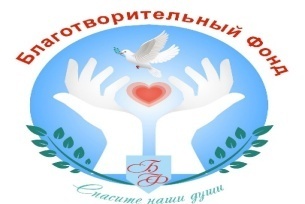 Благотворительный фонд «Спасите наши души»Уставная  деятельность Фонда, осуществленная   в 2019 годуБлаготворительная программа № 1 по предоставлению социальных  услуг малообеспеченным, престарелым гражданам и инвалидам, включая обеспечения наборами продуктов и предметами первой необходимости:Благотворительная программа № 2 по оказанию социальной поддержки детям-инвалидам и детям, находящимся в трудной жизненной ситуации:3. Деятельность фонда по привлечению ресурсов№датаНаименование мероприятияМесто проведенияКол-во участников116.01.2019«Рука помощи»Ул. Астраханская д.7130214.08.2019«Рука помощи»Ул. Астраханская д.7130302.09.2019«Рука помощи»Ул. Астраханская д.7140418.10.2019«Рука помощи»Ул. Астраханская д.7140514.11.2019«Рука помощи»Ул. Астраханская д.7140620.12.2019«Рука помощи»Ул. Астраханская д.7140ИТОГО220№датаНаименование мероприятияМесто проведенияКол-во участников7В течение голаАдресная помощь детям -инвалидамУл. Астраханская д.715802.09.2019«День знаний»Ул. Астраханская  д.7130919.10.2019«Мы едем в гости»Саратовская областная детская больница401003.11.2019«Мы идем в театр»Театр «Версия»201129.12.2019«Стань волшебником-Новый Год»Г. Саоатов ул. Пугачева 9620ИТОГО1151226.06.2019Командировка по привлечению благотворителейГ. Москва1